Гражданско-патриотическое воспитание              Основной целью концепции является определение места и роли воспитания учащихся, целью которого является — воспитать человека, способного, но социально оправданные поступки, в основе которых лежат общечеловеческие моральные и нравственные ценности патриота, гражданина своей Родины, а для этого необходимо определить комплекс условий, обеспечивающих эффективность гражданско-патриотического воспитания в школе.В Национальной доктрине образования в Российской Федерации в качестве приоритетной выдвинута задача воспитания гражданина: «Система образования призвана обеспечить... воспитание патриотов России, граждан правового, демократического, социального государства, уважающих права и свободу личности и обладающих высокой нравственностью...». Цель и задачи гражданско-патриотического воспитания:  Гражданско-патриотическое воспитание – многоплановая, систематическая, целенаправленная и скоординированная деятельность образовательной системы школы по формированию у учащихся свойств, присущих характеристике гражданина, патриота своей страны:умение жить в условиях рынка, обеспечивая себе экономическую самостоятельность;способность интегрироваться в сложившуюся систему общественных отношений;умение устанавливать контакты с другими людьми;готовность к объединению для решения лично и общественно значимых проблем, к сотрудничеству и согласию;неприятие агрессии, жесткости, насилия над личностью;умение любить свою Родину.Патриотическое воспитание подрастающего поколения всегда являлось одной из важнейших задач современной школы, ведь детство и юность - самая благодатная пора для привития священного чувства любви к Родине. Под патриотическим воспитанием мы понимаем постепенное и неуклонное формирование у учащихся любви к своей Родине. Патриотизм - одна из важнейших черт всесторонне развитой личности. У школьников должно вырабатываться чувство гордости за свою Родину и свой народ, уважение к его великим свершениям и достойным страницам прошлого. Многое требуется от школы: ее роль в этом плане невозможно переоценить. В организационном плане частями системы являются: учебный процесс, внеклассная работа. Такая организационная структура, в принципе, характерна для любой подсистемы воспитания. Целью патриотического воспитания в МБОУ СОШ№48 является развитие в Российском обществе высокой социальной активности, гражданской ответственности, духовности, становление граждан, обладающих позитивными ценностями и качествами, способных проявить их в созидательном процессе в интересах Отечества. Планируемые результаты:В школе создана система гражданско-патриотического воспитания, способствующая осознанию детьми их принадлежности к судьбе своего Отечества, ответственных за себя и окружающую действительность, готовых и способных строить жизнь, достойную современного человека.В школе формируется личность, осознающая себя частью общества и гражданином своего Отечества, овладевающая следующими компетенциями:ценностное отношение к России, своему народу, своей республике, отечественному культурно-историческому наследию, государственной символике, законам Российской Федерации, родному языку, народным традициям, старшему поколению;знания об институтах гражданского общества, о государственном устройстве и социальной структуре российского общества, наиболее значимых страницах истории страны, об этнических традициях и культурном достоянии своей республики, о примерах исполнения гражданского и патриотического долга;опыт постижения ценностей гражданского общества, национальной истории и культуры;опыт ролевого взаимодействия и реализации гражданской, патриотической позиции;опыт социальной и межкультурной коммуникации;знания о правах и обязанностях человека, гражданина, семьянина, товарища.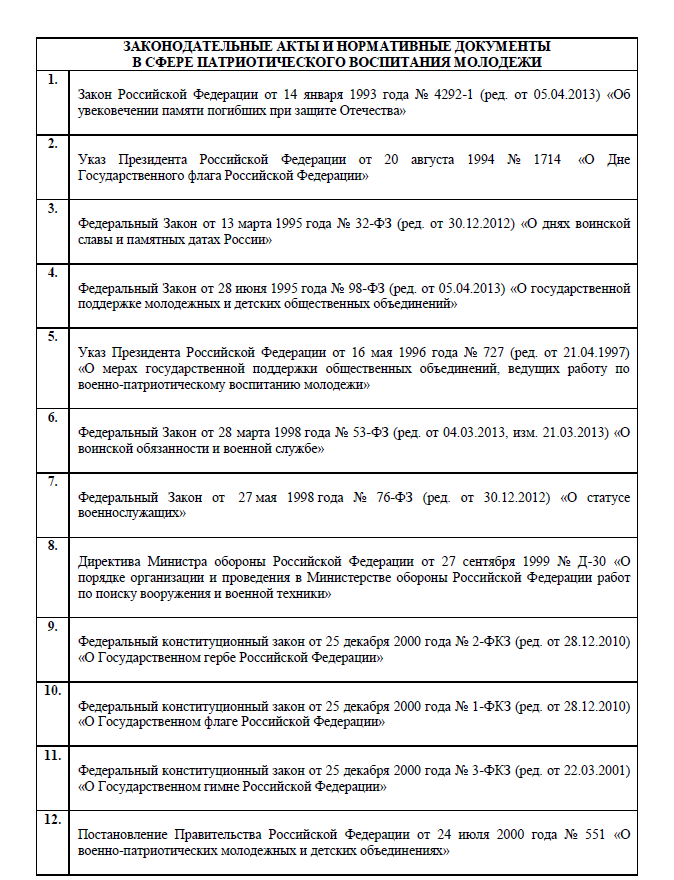 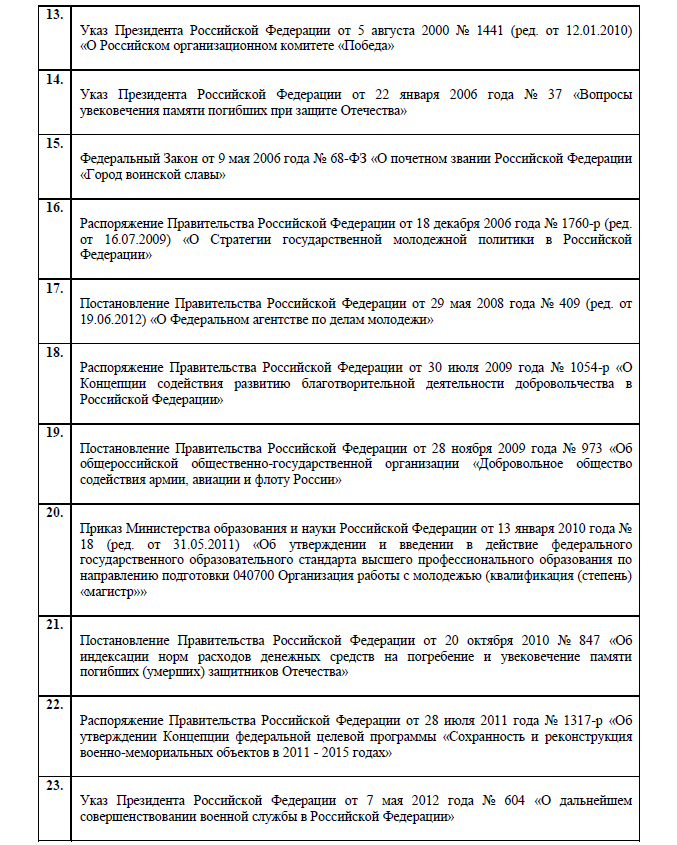 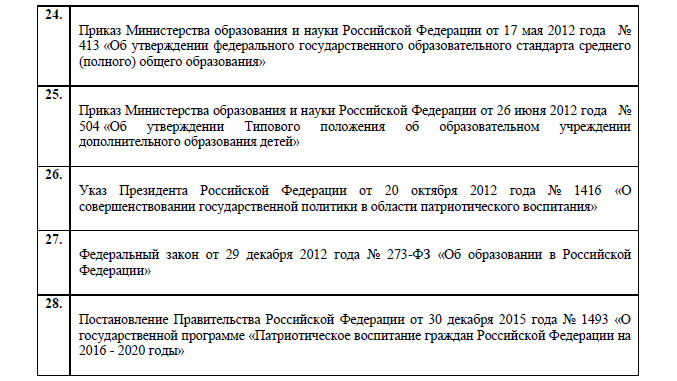 №Планируемое мероприятиеСрокиОтветственныеПримечания1Урок Памяти «День солидарности в борьбе с терроризмом»»Сентябрь 2017г.Кл. руководители5-11 классы.2Урок патриотизма, посвященного Дню народного единстваНоябрь 2017 г.Классные руководители1-11 классы3Классные часы «Главный закон государства. Что я знаю о КонституцииДекабрь, 2017г.Классные руководители5-11 классы4Месячник оборонно-массовой и спортивной работы.Февраль 2018г.Зам. директора по ВР,   учителя физической культуры.Мероприятия по параллелям по особому плану.5Смотр песни и строя, в честь дня Защитника Отечества «Служу России»Февраль 2018 г.Зам. директора по ВР, кл. руководители6-10 классы.6День космонавтикиАпрель  2018 г.Зам. директора по ВР,  кл. руководители1-6 классы7Подготовка ко Дню ПобедыАпрель  2018 г.Зам. директора по ВР,    классные руководители, волонтерыМероприятия по классам и параллелям по особому графику.8Школьный фестиваль патриотической песни  классы.Май  2018 г.Зам. директора по ВР, кл. руководители По особому графику.